                            Российская Федерация          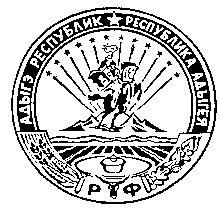 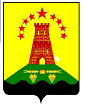                               Республика Адыгея                        Совет народных депутатов                     муниципального образования               «Дукмасовское сельское поселение»          х.Дукмасов                                                                                                     15.11.2021                                                                                                                              № 165РЕШЕНИЕ               сорок седьмой сессии четвертого созыва  Совета народных депутатов                  муниципального образования «Дукмасовское сельское поселение»   О ЗЕМЕЛЬНОМ НАЛОГЕ            В соответствии с Налоговым кодексом Российской Федерации, В соответствии с Федеральными законами от 15.04.2019 N 63-ФЗ «О внесении изменений в часть вторую Налогового кодекса Российской Федерации и статью 9 Федерального закона «О внесении изменений в части первую и вторую Налогового кодекса РФ и отдельные законодательные акты Российской Федерации», Совет народных депутатов муниципального образования «Дукмасовское сельское поселение»          Р Е Ш И Л  :    1. Установить  на территории муниципального образования «Дукмасовское сельское поселение» земельный налог в соответствии с главой 31 Налогового кодекса Российской Федерации.          2. Налогоплательщиками налога признаются организации и физические лица, обладающие земельными участками на праве собственности, праве постоянного (бессрочного) пользования или праве пожизненного наследуемого владения в пределах границ муниципального образования «Дукмасовское сельское поселение».          3. Объектом налогообложения признаются земельные участки, расположенные в пределах муниципального образования «Дукмасовское сельское поселение».          4. Установить налоговые ставки в процентах от налоговой базы, определяемой настоящим решением в размерах:        1)   0,15 процентов от кадастровой стоимости участка в отношении земельных участков:- занятых жилищным фондом и объектами инженерной инфраструктуры жилищно-коммунального комплекса (за исключением доли в праве на земельный участок, приходящейся на объект, не относящийся к жилищному фонду и к объектам инженерной инфраструктуры жилищно-коммунального комплекса) или приобретенных (предоставленных) для жилищного строительства (за исключением земельных участков, приобретенных (предоставленных) для индивидуального жилищного строительства, используемых в предпринимательской деятельности);- не используемых в предпринимательской деятельности, приобретенных (предоставленных) для ведения личного подсобного хозяйства, садоводства или огородничества, а также земельных участков общего назначения, предусмотренных Федеральным законом от 29 июля 2017 года N 217-ФЗ «О ведении гражданами садоводства и огородничества для собственных нужд и о внесении изменений в отдельные законодательные акты Российской Федерации»;   2)   0,2 процентов в отношении земельных участков :- отнесенных к землям сельскохозяйственного назначения или к землям в составе зон сельскохозяйственного использования в населенных пунктах и используемых для сельскохозяйственного производства;- в отношении земельных участков финансируемых из бюджета МО «Шовгеновский район».   3)     1,5 процента в отношении прочих земельных участков.       5.  Исчисление налога и авансовых платежей по налогу производится в соответствии со статьей 396 Налогового Кодекса Российской Федерации.       6. Налоговая  база определяется как кадастровая стоимость земельных участков, признаваемых объектом налогообложения в соответствии со статьей 390 Налогового Кодекса Российской Федерации, определяется  в отношении каждого земельного участка как его кадастровая стоимость по состоянию на 1 января года, являющегося налоговым периодом.       7. Порядок и сроки уплаты налога и авансовых платежей по земельному налогу.    7.1. Отчетными периодами для налогоплательщиков – организаций признаются первый квартал, второй квартал и третий квартал календарного года.    7.2. Авансовые платежи по земельному налогу подлежат уплате налогоплательщиками - организациями в срок  не позднее последнего числа месяца, следующего за истекшим отчетным периодом.           7.3. Налогоплательщики – организации уплачивают налог в срок в соответствии с частью 1 статьи 397 Налогового кодекса Российской Федерации.     7.4. Налогоплательщики - физические лица уплачивают налог в срок в соответствии с частью 1 статьи  397 Налогового кодекса Российской Федерации.        8. Суммы земельного налога и авансовых платежей по налогу подлежат зачислению в полном объеме на счет Управления Федерального казначейства Республики Адыгея по Шовгеновскому району для последующего их распределения в соответствии с законодательством Российской Федерации и Республики Адыгея.      9. Уменьшение налоговой базы в соответствии с пунктом 5 статьи 391 Налогового Кодекса Российской Федерации  (налоговый вычет) производится в отношении одного земельного участка по выбору налогоплательщика.        10. Освободить от налогообложения земельным налогом налогоплательщиков – физических лиц следующих категорий, в отношении одного земельного участка в пределах территории  муниципального образования «Дукмасовское сельское поселение», находящегося в собственности, постоянном (бессрочном) пользовании или пожизненном наследуемом владении:  1) инвалидов Великой Отечественной войны;2) участников Великой Отечественной войны;3) инвалидов с детства, детей-инвалидов.    10.1. Освободить от налогообложения земельным налогом налогоплательщиков – органы местного самоуправления муниципального образования «Дукмасовское сельское поселение»  в отношении земельных участков, используемых ими для непосредственного выполнения возложенных на них функций.     10.2. Освободить от налогообложения земельным налогом налогоплательщиков – Муниципальные учреждения, созданные органами местного самоуправления муниципального образования «Дукмасовское сельское поселение»   используемых ими для непосредственного выполнения возложенных на них функций.      10.3. Освободить от налогообложения земельным налогом инвесторов, подписавших инвестиционное соглашение и осуществляющих инвестирование в экономику муниципального образования «Дукмасовское сельское поселение» свыше 100,0 млн.руб.;    10.4. Освободить от налогообложения земельным налогом налогоплательщиков – физических лиц, членов  добровольной пожарной команды муниципального образования «Дукмасовское сельское поселение»,  в отношении одного земельного участка в пределах территории  муниципального образования «Дукмасовское сельское поселение», находящегося в собственности, постоянном (бессрочном) пользовании или пожизненном наследуемом владении.     11. Налогоплательщики - физические лица, имеющие право на налоговые льготы, установленные законодательством о налогах и сборах, вправе представить в налоговый орган по своему выбору заявление о предоставлении налоговой льготы, а также вправе представить документы, подтверждающие право налогоплательщика на налоговую льготу.       12.  Решение опубликовать в районной газете «Заря».      13. Настоящее решение вступает в силу  не ранее чем по истечении одного месяца со дня его официального опубликования и не ранее 1-го числа очередного налогового периода.      14.  Решение Совета народных депутатов муниципального образования «Дукмасовское сельское поселение» № 124 от 30.11.2020г. «О земельном налоге  на 2021год» считать утратившим силу с 01.01.2022года.Глава муниципального образования "Дукмасовское сельское поселение"                                                                    В.П.Шикенин